COLLECTORS FIREARM LICENCE APPLICATION ACT Firearms Act 1996 - Part 7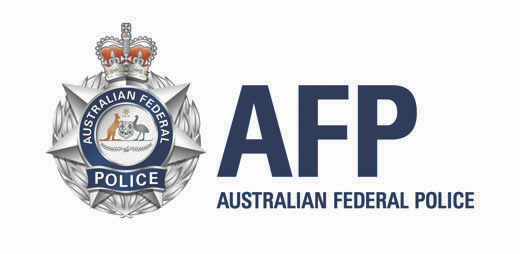 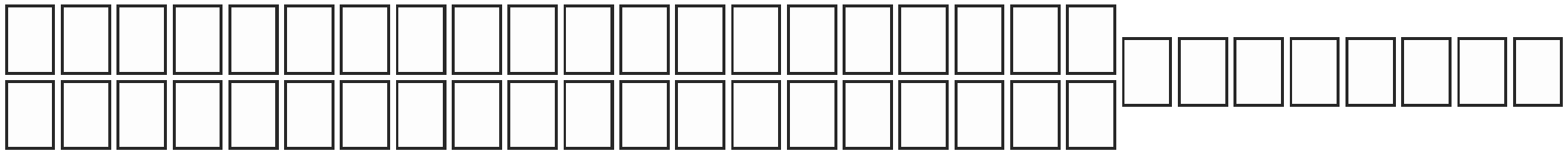 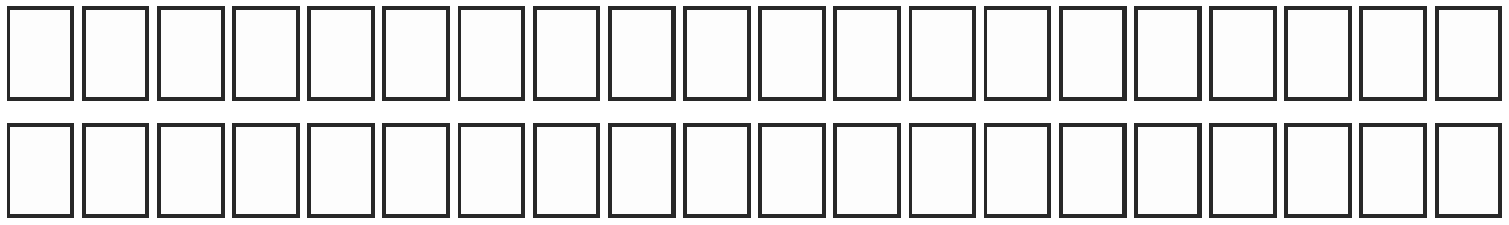 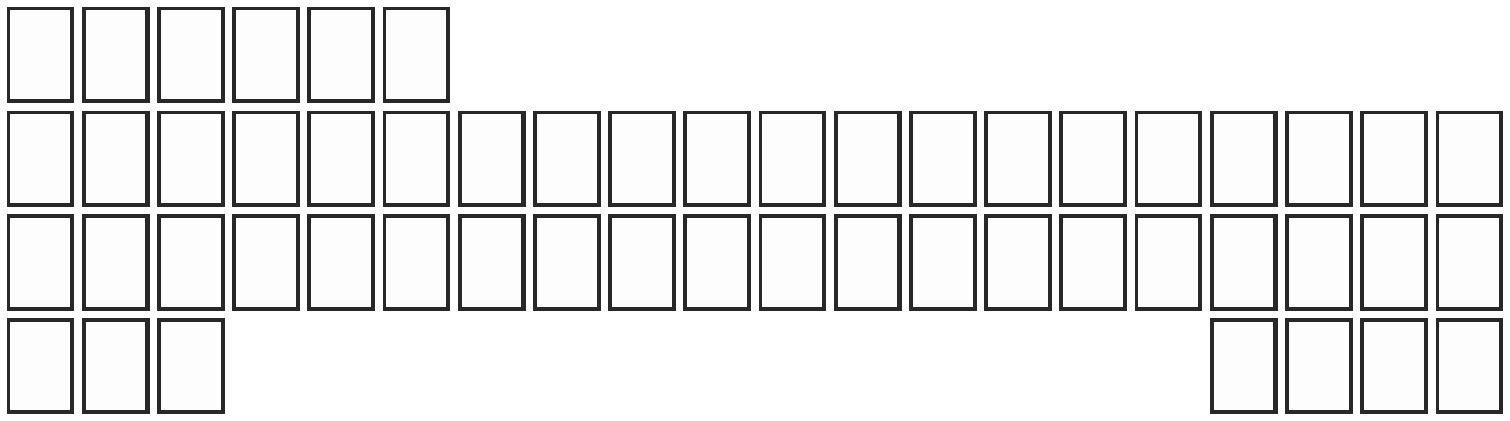 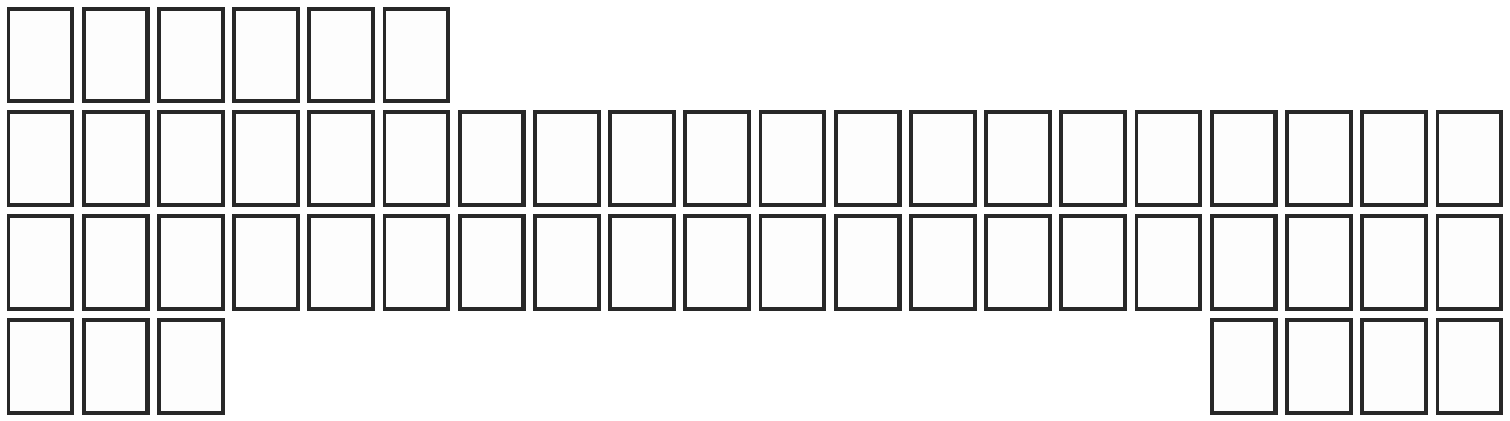 ACT Firearms RegistryUse OnlyLicence Number:You are required to provide 100 points of identity with your application for a new licence under this Act.1.	APPLICANT DETAILS	Please Use BLOCK LETTERS in dark pen only.The applicant to complete.1.1 APPLICANT DETAILSSurnameGiven Name(s)Date of Birthdd	mm	yyyy1.2 Have you been known by any other names?If yes, please provide details:Yes	NoPrevious SurnamePrevious Given Name(s)1.3 RESIDENTIAL DETAILSStreet NumberStreet NameSuburbState1.4 POSTAL ADDRESS (if different from above)Post CodeStreet NumberStreet NameSuburbStatePost Code1.5 CONTACT DETAILSHome	WorkMobile	FaxE-mail2.	LICENCE CLASSThe applicant tocomplete.This information is required to support your genuine reason.Genuine Reasons(See the GenuineReason Guide for further details: Firearms Collection.2.1 Select the category of firearm(s) you are applying to be licenced to collect?A	B	C	H2.2 What is your Genuine Reason for having a firearm licence?2.	LICENCE CLASS (continued)The applicant toCOLLECTORS FIREARM LICENCE APPLICATION ACT Firearms Act 1996 - Part 7complete.2.4 Have you ever held a firearms licence in the ACT or another state or territory in ?If no, move to 2.5.Yes	NoIf there is insufficientspace to complete a question, please provide additional details at the end of this application.If yes, what was your previous firearms licence Number?What category of firearm(s) were you licenced for?What state was this licence issued in?A	B	C	D	HACTNSW	VIC	TAS	QLD	NT	SA	WA2.5 Have you ever been refused a firearms licence?2.6 Have you ever had a firearms licence cancelled or suspended?Yes	NoYes	NoAll firearms manufactured on or after 1 January 1900, or that are a prohibited pistol mustbe rendered incapable of firing.2.7 If you answered yes to either 2.5 or 2.6, please provide the reason(s) why.2.8 Have you completed the relevant firearms safety training?Category A, B, Hfirearms must be(All applicants that have not held a previous ACT Firearms Licence)Yes	Norendered inoperable as per the Firearms Regulations 2008.Category C & D firearms must be rendered permanently inoperableYou must provide proof of the successful completion of an approved firearms safety training course2.9 Detail the manufacturer and model of firearm(s)you intend to collect?as per the FirearmsRegulations 2008.2.10 Has the firearm(s) been rendered inoperable?Yes	NoThe applicant is not authorised to dischargeYou must provide evidence that the firearm has been rendered inoperablea firearm that is part of a collection.2.11 Do you currently have firearms in your collection?Yes	NoAny firearm that is registered on a Collectors Licence will not be transferred to another type of licence held by the applicant.If yes, detail the manufacturer and model of firearm(s) currently in your collection?3.	CLUB ASSOCIATIONSThe applicant tocomplete.Applicants that are not members of approved collectors clubs or who have not been members for 12 months are not eligible for a collectors licence.3.1 Are you a member of an approved collectors club?If yes please provide the following details: Membership numberClub NameWhat date did you join the club?Yes	NoIf no, go to 4.1dd	mm	yyyy3.	CLUB ASSOCIATIONS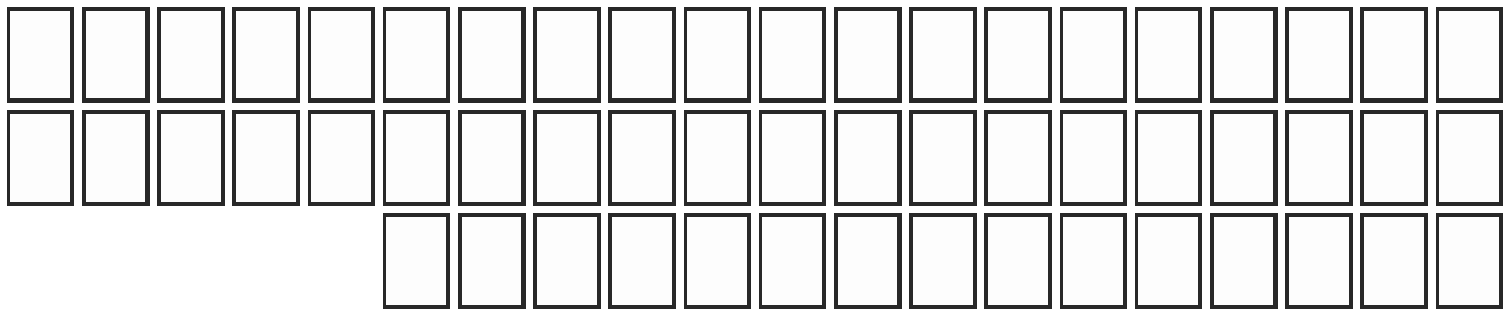 Club official toCOLLECTORS FIREARM LICENCE APPLICATION ACT Firearms Act 1996 - Part 7completeIn completing this section the club official certifies that the club information given by the applicant is true and correct as recorded in the appropriate club records.3.2 Club Official DetailsSurnameGiven Name(s)Position held with in the clubSignature of Club Official	Club Stamp4.	PERSONAL HISTORYThe applicant to complete.This information is used to assess your suitability for a firearms licence.If there is insufficient space to complete a question, please provide additional details at the end of this application.4.1 Do you have any physical and/or mental disability which may render you unfitto use or be in possession of a firearm? If yes, please provide details:Yes	No4.2 Have you ever suffered or received treatment for any of the following:Mental and or emotional illness?Yes	NoExcessive alcohol consumption?Yes	NoIllicit drug use or dependence?Yes	NoFits, blackouts or dizziness? Serious head injuries?Any other condition not previously mentioned?Yes	NoYes	NoYes	NoIf you answered yes to any of 4.2 please provide details:4.3 Have you in the last 10 years been convicted of an offence?If yes please provide details:4.4 Have you in the last 10 years entered into a recognisance to keep the peace or to be of good behaviour?If yes please provide details:Yes	NoYes	NoCOLLECTORS FIREARMLICENCE APPLICATIONACT Firearms Act 1996 - Part 74.	PERSONAL HISTORY (Continued)The applicant tocomplete.This information is used to assess your suitability for a firearms licence.If there is insufficient space to complete a question, please provide additional details at the end of this application.4.5 Are you an Australian citizen?4.6 If no, when did you arrive in ?4.7 What is your country of birth?4.8 Are you a permanent resident of ?4.9 Are you in  on a Visa?4.10 What type of Visa do you hold?4.11 What is the expiry date of your Visa?Yes	Nodd	mm	yyyyYes	NoYes	Nodd	mm	yyyyIf yes, go to 5.1If no, go to 4.134.12 Have you ever been refused a Visa?If yes please provide details:Yes	No4.13 Have you ever been refused entry into or deported from ?If yes please provide details:Yes	No4.14 Do you have a passport?If yes, what is the passport number?What is the country of issue?Yes	NoIf no, go to 4.154.15 Do you have a firearms licence issued by another country?If yes, what is the firearms licence number? What is the country of issue?Yes	NoIf no, go to 5.1COLLECTORS FIREARM LICENCE APPLICATION ACT Firearms Act 1996 - Part 75.	STORAGEThe applicant to complete.Firearms and ammunition must be stored at an address with in the ACT.5.1 How will your firearms be stored?5.2 How will your ammunition be stored?5.3 What address (in the ACT) do you wish to nominate as the registered address to store your firearm(s) and ammunition?6.	APPLICANT DECLARATIONThe applicant to complete.6.1 APPLICANT DECLARATIONDECLARATIONI declare that the answers I have given on this application are true and correct to the best of my knowledge.I understand that it is an offence to deliberately make a false or misleading statement. I agree to abide by the ACT Firearms Act 1996. I also consent to Police making any enquiries necessary to assess this application.Signature of person making the declarationdd	mm	yyyyADDITIONAL INFORMATION...............................................................................................................................................................................................................................................................................................................................................................................................................................................................................................................................................................................................................................................................................................................................................................................................................................................................................................................................................................................................................................................................................................................................................................................................................................................................................................................................................................................................................................................................................................................................................................................................................................................................................................................................................................................................................................................................................................................................................................................Upon completion of this form please submit it in person at the ACT Firearms Registry.ACT Firearms RegistryGPO  ACT 2601Phone: 02 62567777	Fax: 02 62567758Email: actfirearmsregistry@afp.gov.auCOLLECTORS FIREARM LICENCE APPLICATION ACT Firearms Act 1996 - Part 7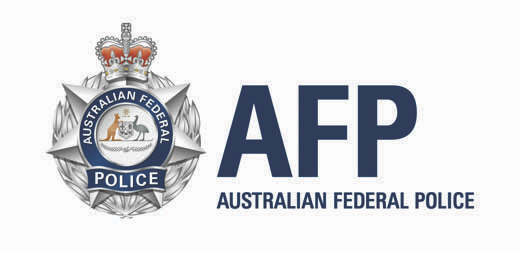 ACT Firearms Registry Use Only.Receipt NumberDate of ApplicationAmount $ReceiptDatedd	mm	yyyydd	mm	yyyyID VerificationLicence ConditionsID TypeACT Firearms LicenceDrivers LicencePassportPrimary ID NumberSecondary IDAPPROVEDNOT APPROVEDLicence Issue Date — No earlier than 28 days from theSignature of Approving OfficerApproval Dateday after the application date.Printed Name and Badge NumberLicence IssuerSignature of Issuing Officerdd	mm	yyyyLicence ReceiverSignature of Receiverdd	mm	yyyyPrinted Name and Badge NumberPrinted Namedd	mm	yyyyApplicantAgentdd	mm	yyyy